jméno, příjmení zákonného zástupce uchazeče ……………………………………..………..místo trvalého pobytu ……………………………….…………………………………………telefonní číslo ………………..……e-mailová adresa …………………………………………….Základní škola Bystřice, okres Benešov, příspěvková organizaceDr. E. Beneše 300, Bystřice Žádost o odklad povinné školní docházkyŽádám o odklad povinné školní docházky své dcery/svého synajméno a příjmení ………………………………………………………………………..…..datum narození ………………………………………………………..…………………….místo trvalého pobytu …………………………………………………………….…………místo:………………………………………….   datum:………………………………………….podpis zákonného zástupce uchazeče:………………………………………………..Přílohy…………………………………………………………………………………………….……………………………………………………………………………………………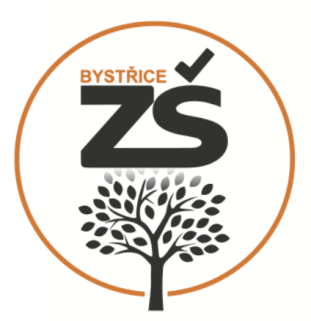 Základní škola BystřiceZákladní škola BystřiceDr. E. Beneše 300, Bystřice, 257 51www.zsbystricebn.czzs.bystrice.bn@seznam.cz317 793 300